СОВЕТ ДЕПУТАТОВ муниципальногообразования БУРУНЧИНСКИЙ СЕЛЬСОВЕТ САРАКТАШСКОГО РАЙОНА оренбургской областичетвёртый созывР Е Ш Е Н И Еочередного восьмого заседания Совета депутатовБурунчинского сельсовета Саракташского района четвёртого созыва16.02.2021 года                       с. Бурунча                                           № 28«Об утверждении Положения о выплате компенсации за использование личного транспорта в служебных целях главе сельсовета и муниципальным служащим администрации Бурунчинского сельсовета Саракташского района Оренбургской области»        Для осуществления возмещения компенсационных выплат при использовании муниципальными служащими и главой  администрации Бурунчинского сельсовета  личного транспорта для осуществления своих должностных обязанностей, руководствуясь ст. 188  Трудового кодекса РФ,  ст.53 Федерального Закона «Об общих принципах  организации местного самоуправления в Российской Федерации» №131-ФЗ от 06.10.03, Бюджетным Кодексом РФ, Постановлением Правительства РФ от 02 июля 2013 года № 563 «О порядке выплаты компенсации за использование федеральными государственными гражданскими служащими личного транспорта (легковые автомобили и мотоциклы) в служебных целях и возмещения расходов, связанных с его использованием», Уставом муниципального образования Бурунчинского сельсовета Саракташского района оренбургской области, Совет  депутатов муниципального образования Бурунчинский сельсовет  Р Е Ш И Л:     1.Утвердить «Положение о выплате компенсации за использование личного транспорта в служебных целях главе сельсовета и муниципальным служащим  администрации Бурунчинского сельсовета  Саракташского района Оренбургской области», согласно приложению.      2.Признать утратившим силу решение Совета депутатов Бурунчинского сельсовета Саракташского района от 25.12.2018 №139 «Об утверждении Положения о выплате компенсации за использование личного транспорта в служебных целях главе муниципального образования Бурунчинский сельсовет Саракташского района Оренбургской области» и Решение  Совета депутатов Бурунчинского сельсовета Саракташского района от 31.01.2019  №145 «О внесении изменений и дополнений в решение Совета депутатов Бурунчинсого сельсовета № 139 от 25.12.2018 г. и Положение о выплате компенсации за использование личного транспорта в служебных целях главе сельсовета и муниципальным служащим администрации Бурунчинского сельсовета»     3.Финансирование расходов, связанных с выплатой компенсации за использование личного транспорта в служебных целях, и возмещением расходов, связанных с его использованием, осуществляется в пределах средств, предусмотренных в бюджете Бурунчинского сельсовета на обеспечение деятельности администрации Бурунчинского сельсовета на соответствующий финансовый год.     4.Поручить председателю Совета депутатов (Жукову С.Н.) от администрации Бурунчинского сельсовета заключить с главой муниципального образования Логиновым А.Н. соглашение об использовании личного транспорта в служебных целях.     5.Настоящее решение вступает в силу с 18 января 2021 года, подлежит  обнародованию на территории сельсовета и размещению на официальном сайте администрации Бурунчинского сельсовета.Председатель Совета депутатов                                 С.Н. ЖуковГлава сельсовета                                                           А.Н. ЛогиновПриложение к решению Совета депутатов МОБурунчинского сельсовета № 28 от  16 февраля 2021 г.ПОЛОЖЕНИЕ О ВЫПЛАТЕ КОМПЕНСАЦИИ ЗА ИСПОЛЬЗОВАНИЕ ЛИЧНОГО ТРАНСПОРТА В СЛУЖЕБНЫХ ЦЕЛЯХ ГЛАВЕ  СЕЛЬСОВЕТА И МУНИЦИПАЛЬНЫМ СЛУЖАЩИМ БУРУНЧИНСКОГО СЕЛЬСОВЕТА САРАКТАШСКОГО РАЙОНА ОРЕНБУРГСКОЙ ОБЛАСТИ     1. Настоящее Положение разработано в соответствии со статьей 132  Конституции Российской Федерации, статьей  188 Трудового кодекса Российской Федерации, статьей 53 Федерального закона от 06.10.2003 № 131- ФЗ «Об общих принципах организации местного самоуправления в Российской Федерации»,  Бюджетным Кодексом Российской Федерации, Федеральным законом от 31.07.1998 № 145-ФЗ, Постановлением Правительства РФ от 02.07.2013 № 563 «О порядке выплаты компенсации за использование федеральными государственными гражданскими служащими личного транспорта (легковые автомобили и мотоциклы) в служебных целях и возмещения расходов, связанных с его использованием», определяет порядок  выплаты главе  муниципального образования Бурунчинского сельсовета Саракташского района Оренбургской области, (далее – глава сельсовета)  и муниципальным служащим администрации Бурунчинского сельсовета компенсации за использование в служебных целях личного легкового транспорта».     2.Под личным транспортом в настоящем Положении понимается транспортное средство (легковой автомобиль), принадлежащее главе    сельсовета или муниципальному служащему  сельсовета на праве собственности либо находящееся в его владении и пользовании на основании правоустанавливающего документа.      3. Компенсация подлежит только  за использование транспорта строго для обеспечения осуществления полномочий органов местного самоуправления. Компенсация выплачивается пропорционально количеству рабочих дней, в течение которых использовался личный транспорт в служебных целях.     4. Транспортное обслуживание муниципальных  служащих осуществляется строго для обеспечения осуществления полномочий органов местного самоуправления. Использование служебного автотранспорта для личных нужд не допускается.     5. Компенсационные выплаты производятся в случае использования муниципальными служащими личного транспорта для служебных поездок  с 8-00 до 18-00 в рабочие дни при отсутствии возможности обеспечения служебным автотранспортом или в случае непредвиденной необходимости, а так же если их работа по роду служебной деятельности связана с постоянными служебными разъездами в соответствии с их должностными обязанностями.6. Размер компенсационных выплат включает затраты по содержанию и эксплуатации транспорта в служебных целях, в зависимости от рабочего объема двигателя транспортного средства в пределах норм, установленных Приложением к Постановлению Правительства РФ от 02.07.2013 № 563. Компенсация за использование личного транспорта в служебных целях выплачивается служащим в следующих размерах: - при использовании легковых автомобилей с рабочим объемом двигателя до 2000 куб. см включительно - в размере не более 2400 рублей в месяц; - при использовании легковых автомобилей с рабочим объемом двигателя свыше 2000 куб. см включительно - в размере не более 3000 рублей в месяц, при постоянном разъездном характере работы. При использовании главой сельсовета или муниципальным служащим личного автомобиля в случае непредвиденной необходимости  на основании распоряжения главы  сельсовета  ему выплачивается компенсация за фактически отработанные дни,  исходя из фактически отработанного времени.  7. Служащим, использующим личный транспорт в служебных целях, возмещаются также расходы на приобретение горюче-смазочных материалов. Суммы фактически понесенных расходов подтверждаются представленными служащим чеками автозаправочных станций или иными документами об оплате оказанных услуг, и заполненными путевыми листами, исходя из паспортных норм расхода горючего личного легкового автомобиля. 8. Не компенсируются любые виды штрафов. 9. Основанием для выплаты компенсации главе сельсовета и муниципальным служащим, использующим личный легковой автомобиль для служебных поездок, является распоряжение главы сельсовета.  Распоряжение издается на основании личного заявления муниципального служащего  с указанием сведений о том, для исполнения каких должностных обязанностей и с какой периодичностью используется личный транспорт. 10. В распоряжении о назначении выплаты компенсации за использование личного транспорта муниципальным служащим в служебных целях  должны содержаться следующие сведения:- служебное положение;- полная характеристика личного автомобиля муниципального служащего  главы сельсовета (марка, год выпуска, государственный номерной знак);- данные свидетельства о регистрации и свидетельства обязательного страхования гражданской ответственности;- размер компенсации.К заявлению  должны быть приложены копии следующих документов:- ПТС;- свидетельства о регистрации;- водительского удостоверения;- страхового полиса транспортного средства.      11. Компенсационные выплаты осуществляются один раз в месяц, следующий за месяцем, в котором осуществлялось использование личного транспорта в служебных целях и производятся в безналичной форме путём перечисления на банковскую карту муниципального  служащего.     12. Не подлежат возмещению расходы, превышающие установленные нормативными актами РФ предельные размеры компенсации за использование личного автотранспорта, а также  расходы, связанные с проездом муниципального служащего на личном автотранспорте от места жительства до места работы и обратно.     13. Суммы, выплаченные муниципальным служащим в счет компенсации, не включаются в совокупный доход муниципального служащего, главы сельсовета и не подлежат налогообложению по ставкам, предусмотренным федеральным законодательством, если они выплачены с учетом предельных норм, установленных нормативными актами Правительства РФ.     14. Орган местного самоуправления отказывает муниципальному служащему в предоставлении компенсации в случае:1) отсутствия оснований для предоставления компенсации;2) несоблюдения требований к порядку подачи заявления о предоставлении компенсации; 3) недостаточности средств бюджета Бурунчинского сельсовета, выделенных администрации Бурунчинского сельсовета на выплату компенсации.Соглашение N _____ об использовании личного транспортного средства работника в производственных (служебных) целях
    г. _______________                              "__"___________ ____ г.
  ______________________________, именуем___ в дальнейшем "Работодатель",
    (наименование организации)

в лице _________________________________________, действующ___ на основании
          (должность, Ф.И.О. руководителя)

__________________, с одной стороны, и ________________________, именуем___
                                        (Ф.И.О. работника)

в дальнейшем "Работник", _________________________________________________,
                          (данные документа, удостоверяющего личность)

с другой стороны,  а совместно именуемые как "Стороны", заключили настоящее

Соглашение о нижеследующем:

1. Работник в соответствии с Распоряжением N _____ от "__"___________ ____ г. и в интересах Работодателя использует в производственных (служебных) целях личное имущество - транспортное средство марки __________, модель __________, регистрационный номерной знак __________, рабочий объем двигателя __________, технический паспорт N _____ серия __________.
2. Работник, согласно должности, работает _______________, и в связи с _______________ Работодатель не может предоставить Работнику собственное транспортное средство.
3. Компенсация Работнику за использование личного транспортного средства в производственных (служебных) целях составляет _____ (__________) рублей за один рабочий день.
4. Затраты на горюче-смазочные материалы, техническое обслуживание и ремонт транспортного средства в компенсацию входят/не входят (в том случае, если не входят, то Работодатель возмещает Работнику указанные затраты по результатам представления соответствующих документов).
5. За время нахождения Работника в отпуске, командировке или отсутствия на работе по причине болезни, а также при использовании личного транспортного средства в иных целях, отличных от служебных, компенсация не выплачивается.6. Количество рабочих дней, в которые использовалось личное транспортное средство, определяется Сторонами путем подписания Акта в __________ день каждого месяца.

7. Настоящее Соглашение вступают в силу с "__"___________ ____ г. и действует по "__"___________ ____ г.
8. В случае если трудовой договор с Работником N ____ от "__"___________ ____ г. прекратит свое действие ранее срока, установленного в п. 7 настоящего Соглашения, настоящее Соглашение считается расторгнутым с даты прекращения действия трудового договора N _____ от "__"___________ ____ г.
9. Настоящее Соглашение составлено и подписано в двух экземплярах: по одному для каждой из Сторон, при этом оба экземпляра имеют одинаковую юридическую силу.
10. Реквизиты и подписи Сторон:

    Работодатель:                        Работник:

  _______________ "________________"   __________________

  __________________________________

  __________________________________

  Руководитель организации

  ______________/___________________   ______________/___________________

  М.П.ДОГОВОР № _____ ОБ ИСПОЛЬЗОВАНИИ ЛИЧНОГО АВТОМОБИЛЯ В СЛУЖЕБНЫХ ЦЕЛЯХг. __________                                                               "___" _________ ____ г.______________________________, именуемое в дальнейшем НАНИМАТЕЛЬ, в лице главы сельсовета _________________________________, действующего на основании Устава Бурунчинского сельсовета, с одной стороны, и гражданин _____________________________________, именуемый в дальнейшем РАБОТНИК, с другой стороны, заключили настоящий договор о нижеследующем:1. ПРЕДМЕТ ДОГОВОРА1.1. РАБОТНИК использует по поручению НАНИМАТЕЛЯ личный автомобиль марки _______________ гос. № _____________ в следующих служебных целях: _________________________________________________.1.2. Срок использования автомобиля -- с "____" ______________ ____ г. по "____" ______________ ____ г.1.3. Принадлежность автомобиля РАБОТНИКУ подтверждается техническим паспортом _____________________________________________.2. ОБЯЗАННОСТИ СТОРОН2.1. РАБОТНИК обязуется:2.1.1. Использовать личный автомобиль по заданию НАНИМАТЕЛЯ в целях и сроки, определенные п. 1.1 и 1.2 настоящего договора.2.1.2. Не допускать неэффективное применение автомобиля при использовании его в служебных целях.2.1.3. Поддерживать автомобиль в исправном состоянии, производить за свой счет капитальный ремонт, нести другие расходы по его содержанию.2.1.4. Представлять НАНИМАТЕЛЮ документы, подтверждающие факты платной парковки, приобретения горючесмазочных материалов для заправки автомобиля при использовании его в служебных целях.2.2. НАНИМАТЕЛЬ обязуется:2.2.1. Поручать РАБОТНИКУ выполнять задания с использованием личного автомобиля только в целях, определенных п. 1.1 настоящего договора.2.2.2. Возмещать произведенные РАБОТНИКОМ расходы на платную парковку, приобретение горюче-смазочных материалов при использовании личного транспорта в служебных целях в пределах согласованных норм согласно п. 5.1.3. ПОРЯДОК РАСЧЕТОВ3.1. На основании ст. 106 Трудового кодекса Республики Беларусь за использование личного автомобиля в служебных целях в соответствии с п. 1.1 настоящего договора НАНИМАТЕЛЬ выплачивает РАБОТНИКУ компенсацию (амортизацию) за износ в размере ______________________________________ (сумма прописью).3.2. Компенсация выплачивается ежемесячно одновременно с выплатой заработной платы за отчетный период.3.3. НАНИМАТЕЛЬ возмещает расходы, произведенные РАБОТНИКОМ: за пользование платной парковкой, приобретение горючесмазочных материалов для заправки автомобиля при использовании его в служебных целях в установленном порядке.4. ОТВЕТСТВЕННОСТЬ СТОРОН4.1. За неисполнение или ненадлежащее исполнение условий настоящего договора виновная сторона несет имущественную ответственность в соответствии с действующим гражданским законодательством РФ.5. ОСОБЫЕ УСЛОВИЯ5.1. Возмещение расходов за использованные горюче-смазочных материалов производится в соответствии с нормативно-технической документацией изготовителя в пределах следующих норм:-- бензин -- _______ л/100 км пробега-- моторное масло -- согласно инструкции по эксплуатации;-- трансмиссионные масла -- согласно инструкции по эксплуатации;-- охлаждающие жидкости -- согласно инструкции по эксплуатации;-- прочие технические масла и жидкости -- согласно фактических затрат, но не более 5% стоимости горюче-смазочных материалов.6. ДОПОЛНИТЕЛЬНЫЕ УСЛОВИЯ6.1. Все изменения и дополнения к настоящему договору оформляются в виде дополнительных соглашений, подписываются сторонами и являются неотъемлемой частью настоящего договора.7. ПРОЧИЕ УСЛОВИЯ7.1. Настоящий договор составлен в двух экземплярах, имеющих одинаковую юридическую силу, по одному экземпляру для каждой из сторон.7.2. Договор вступает в силу с момента его подписания и действует в течение срока использования автомобиля, определенного п. 1.2 договора.7.3. В случаях, не предусмотренных настоящим договором, стороны руководствуются действующим гражданским законодательством Республики Беларусь.8. АДРЕСА И РЕКВИЗИТЫ СТОРОН8.1. РАБОТНИК:Почтовый адрес и индекс: __________________Паспортные данные: ____________________________8.2. НАНИМАТЕЛЬ:Юридический адрес и банковские реквизиты: ___________________________________________________________________________РАБОТНИК                              НАНИМАТЕЛЬ__________________________           ________________________(подпись, Ф.И.О.)                         (подпись, Ф.И.О.)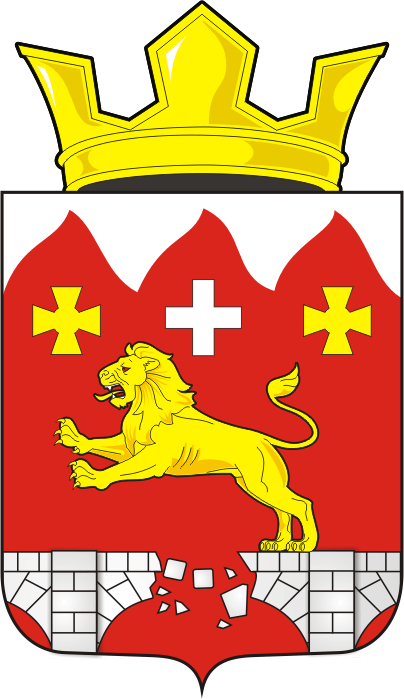 Разослано:администрации сельсовета, постоянным комиссиям, депутатам, прокуратуре района, места для обнародования НПА, официальный сайт администрации сельсовета, бухгалтерии, в дело.